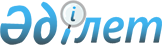 Субсидияланатын өсімдіктерді қорғау құралдары түрлерінің тізбесі және субсидиялар нормаларын бекіту туралы
					
			Күшін жойған
			
			
		
					Қарағанды облысы әкімдігінің 2018 жылғы 4 қыркүйектегі № 48/01 қаулысы. Қарағанды облысының Әділет департаментінде 2018 жылғы 6 қыркүйекте № 4922 болып тіркелді. Күші жойылды - Қарағанды облысының әкімдігінің 2019 жылғы 13 мамырдағы № 28/01 қаулысымен
      Ескерту. Күші жойылды - Қарағанды облысының әкімдігінің 13.05.2019 № 28/01 (алғашқы ресми жарияланған күннен бастап қолданысқа енгізіледі) қаулысымен.
      Қазақстан Республикасының 2001 жылғы 23 қаңтардағы "Қазақстан Республикасындағы жергілікті мемлекеттік басқару және өзін-өзі басқару туралы" Заңына, Қазақстан Республикасы Ауыл шаруашылығы Министрінің 2016 жылғы 5 мамырдағы № 204 "Өсiмдiктердi қорғау мақсатында ауыл шаруашылығы дақылдарын өңдеуге арналған гербицидтердiң, биоагенттердiң (энтомофагтардың) және биопрепараттардың құнын субсидиялау қағидаларын бекіту туралы" (Нормативтік құқықтық актілерді мемлекеттік тіркеу тізілімінде № 13717 болып тіркелген) бұйрығына сәйкес, Қарағанды облысының әкімдігі ҚАУЛЫ ЕТЕДІ:
      1. Субсидияланатын өсімдіктерді қорғау құралдары түрлерінің тізбесі және 1 бірлікке (литрге, килограмға, грамға, данаға) арналған субсидиялар нормалары осы қаулының қосымшасына сәйкес бекітілсін.
      2. Қарағанды облысы әкімдігінің 2017 жылғы 17 шілдедегі № 43/01 "Субсидияланатын өсімдіктерді қорғау құралдары түрлерінің тізбесі және субсидиялар нормаларын бекіту туралы" (Нормативтік құқықтық актілерді мемлекеттік тіркеу тізілімінде № 4323 болып тіркелген, 2017 жылғы 4 тамыздағы электрондық түрде Қазақстан Республикасы Нормативтік құқықтық актілерінің эталондық бақылау банкінде, 2017 жылғы 1 тамыздағы № 85 (22 198) "Индустриальная Караганда" және 2017 жылғы 1 тамыздағы № 84 (22 391) "Орталық Қазақстан" газеттерінде жарияланған) қаулысының күші жойылды деп танылсын.
      3. "Қарағанды облысының ауыл шаруашылығы басқармасы" мемлекеттік мекемесі заңнамада белгіленген тәртіпте осы қаулыдан туындайтын шараларды қабылдасын.
      4. Осы қаулының орындалуын бақылау облыс әкімінің жетекшілік жасайтын орынбасарына жүктелсін. 
      5. "Субсидияланатын өсімдіктерді қорғау құралдары түрлерінің тізбесі және субсидиялар нормаларын бекіту туралы" қаулысы алғашқы ресми жарияланған күннен бастап қолданысқа енгізіледі. Субсидияланатын өсімдіктерді қорғау құралдары түрлерінің тізбесі және 1 бірлікке (литрге, килограмға, грамға, данаға) арналған субсидиялар нормалары
      Аббревиатураларды таратып жазу:
      с.д.т. – сулы дисперленген түйіршік;
      с.к. – суспензиялық концентрат;
      с.е. - сулы ертінді;
      қ.а.с. – құрғақ ағымды суспензия;
      с.к. – сулы концентрат;
      с.ұ. – сулы ұнтақ;
      с.к. – суспензия концентраты;
      э.с. – эмульсия суспензиясы;
      к.е.к. – коллоид ертінді концентраты;
      м.э.с. – майлы сулы эмульси;
      н.э.к. – наноэмульсия концентраты;
      з.б.қ – зауоттық бинарлы қораб.
      э.к. - эмульсия концентраты;
      м.д. – майлы дисперсия.
      м.к.э. - микрокапсулданған эмульсия;
					© 2012. Қазақстан Республикасы Әділет министрлігінің «Қазақстан Республикасының Заңнама және құқықтық ақпарат институты» ШЖҚ РМК
				
      Қарағанды облысының әкімі 

Е. Қошанов
Қарағанды облысы әкімдігінің
2018 жылғы "04" қыркүйектегі
№ 48/01 қаулысына қосымша

№
Субсидияланатын өсімдіктерді қорғау құралдары түрлерінің тізбесі
Бірлік өлшем (литр, килограмм)
Өсімдіктерді қорғау құралдарының немесе сол тектестің ең төменгі құны, теңге
Өсімдіктерді қорғау құралдарының 1 (литріне, килограмына) арналған субсидиялар нормасы, теңге (35%)
2,4-Д + оксим дикамбы
1
ЧИСТАЛАН 40% к.э.
литр
1 951,20
682,92
2,4-Д диметиламин тұзы, 720 г/л
-
2
СТРИГ 72 % в.р.
литр
1 500,00
525,00
2,4-Д дихлорфеноксиуксус қышқылы 2-этилгексил эфир түрінде, 600 г/л 
-
3
 ЭСТЕТ к.э. 
литр
2 575,0
901,3
2,4-Д қышқылы күрделі 2-этилгексил эфир түрінде, 300 г/л + флорасулам, 5,35 г/л
-
4
АССОЛЮТА м.к.
литр
4 950,00
1 732,5
2,4-Д қышқылы күрделі 2-этилгексил эфир түрінде, 410 г/л + флорасулам, 7,4 г/л
-
5
БАЛЕРИНА с.э.
литр
2 500,00
875,0
6
ДИСКАТОР к.э.
литр
2 500,00
875,0
7
ЭФИР ПРЕМИУМ с.э.
литр
2 500,00
875,0
8
ЭЛАНТ ЭКСТРА к.э.
литр
2 500,00
875,0
2,4-Д қышқылы күрделі 2-этилгексил эфир түрінде, 500 г/л
-
9
ЗЕРНОМАКС к.э.
литр
1 626,00
569,1
10
ОКТАПОН экстра к.э.
литр
1 626,00
569,1
2,4-Д қышқылы күрделі 2-этилгексил эфир түрінде, 850 г/л
-
11
ЭСКАДРОН 70 к.э.
литр
2 340,00
819,0
12
ЭСТЕРОН к.э.
литр
2 340,00
819,0
13
ЭФФЕКТ к.э.
литр
2 340,00
819,0
2,4-Д қышқылы күрделі 2-этилгексил эфир түрінде, 905 г/л
-
14
ПРОГРЕСС к.э.
литр
2 426,00
849,1
15
РОБУСТО СУПЕР к.э.
литр
2 426,00
849,1
16
ЭФИР ЭКСТРА 905 к.э.
литр
2 426,00
849,1
17
ЭСТЕРОН 600 к.э.
литр
2 426,00
849,1
2 - этилгексил эфирі клопиралид, 500 г/л
-
18
ЭЛЬФ к.э.
литр
16 900,00
5 915,0
 2-этилгексил эфирі 2,4-Д қышқылы, 300 г/л + флорасулам, 3,7 г/л 
-
19
ПРИМАДОННА с.э.
литр
3 350,00
1 172,5
 2-этилгексил эфирі 2,4-Д қышқылы, 420 г/л + 2-этилгексил эфирі дикамбы қышқылы, 60 г/л 
-
20
ЭЛАНТ ПРЕМИУМ к.э.
литр
3 180,00
1 113,0
2-этилгексил эфирі 2,4-Д қышқылы, 564 г/л
-
21
ЭЛАНТ к.э.
литр
2 830,00
990,5
2-этилгексил эфирі 2,4-Д қышқылы, 564 г/л + метсульфурон-метил, 600 г/кг
-
22
ЭЛАМЕТ з.б.у.
литр
2 860,00
1 001,0
2-этилгексил эфирі 2,4-Д қышқылы, 564 г/л + триасульфурон, 750 г/кг
-
23
БИАТЛОН з.б.у.
литр
3 550,00
1 242,5
2-этилгексил эфирі 2,4-Д қышқылы, 720 г/л
-
24
Д – АРМОН–Эфир 72% к.э.
литр
2 700,00
945,0
2-этилгексил эфирі 2,4-Д қышқылы, 950 г/л
-
25
ЗЕНИТ к.к.р.
литр
3 540,00
1 239,0
2,4-Д қышқылы диметиламин тұзы түрінде, 344 г/л + дикамбы қышқылы диметиламин тұзы, 120 г/л
-
26
ДИАМАКС в.р.
литр
2 278,00
797,3
2,4-Д қышқылы амин тұзы қоспасы ретінде, 550 г/л
-
27
АЙКОН ФОРТЕ в.к.
литр
3 430,00
1 200,5
2,4-Д қышқылы күрделі 2-этилгексил эфирі түрінде, 410 г/л + клопиралид, 40 г/л 
-
28
КЛОПЭФИР к.э.
литр
3 450,00
1 207,5
2,4-Д қышқылы азұшпалы эфир ретінде, 500 г/л
-
29
ЭФИРАМ к.э.
литр
3 200,00
1 120,0
 МЦПА қышқылы, 500 г/л диметиламин түрінде, калий және натрий тұздары
-
30
ГЕРБИТОКС в.р.к.
литр
3 183,00
1 114,1
азимсульфурон, 500 г/кг
-
31
ГУЛЛИВЕР в.д.г.
килограмм
196 429,00
68 750,2
аминопиралид, 240 г/л
-
32
ЛАНС, в.р. 
литр
18 655,00
6 529,3
аминопиралид, 300 г/кг + флорасулам, 150 г/кг
-
33
ЛАНЦЕЛОТ 450, в.д.г. 
килограмм
50 639,00
17 723,7
ацетохлор, 900 г/л
-
34
АЦЕТОХЛОР к.э.
литр
4 700,00
1 645,0
бентазон 25% + МСРА натрий – калий тұзы, 12, 5%
-
35
БАЗАГРАН М 37% в.р.
литр
3 200,00
1 120,0
бентазон, 480 г/л
-
36
БАЗАГРАН 48% в.р.
литр
3 083,00
1 079,1
37
КОРСАР в.р.к.
литр
3 083,00
1 079,1
галаксифоп - п - метил, 108 г/л
-
38
ГАЛОКС СУПЕР 108 к.э.
литр
6 800,00
2 380,0
39
ЗЕЛЛЕК СУПЕР к.э.
литр
6 800,00
2 380,0
галоксифоп - п - метил, 104 г/л
-
40
ГАЛАКТАЛТ к.э.
литр
5 200,00
1 820,0
41
ГУРОН к.э.
литр
5 200,00
1 820,0
42
РАМОН СУПЕР к.э.
литр
5 200,00
1 820,0
глифосат, 360 г/л
-
43
ЖОЙҚЫН в.р.
литр
1 650,00
577,5
44
РАП в.р.
литр
1 650,00
577,5
45
ТРИУМФ 48% в.р.
литр
1 650,00
577,5
глифосат, 450 г/л
-
46
СТИРАП 45% в.р.
литр
2 550,00
892,5
глифосат, 500 г/л
-
47
ТОРНАДО 500 в.р.
литр
2 479,00
867,7
глифосат, 540 г/л
-
48
ГРАНД ЭКСТРА 540, в.р. 
литр
2 200,00
770,0
49
НАПАЛМ в.р.
литр
2 200,00
770,0
50
РАУНДАП ЭКСТРА 54% в.р.
литр
2 200,00
770,0
51
СМЕРЧ, в.р.
литр
2 200,00
770,0
52
ТЕРЕКС в.р.
литр
2 200,00
770,0
53
ТОРНАДО 540 в.р.
литр
2 200,00
770,0
54
ТРИУМФ МАКС в.р.
литр
2 200,00
770,0
55
ФАРАОН ГОЛД 54% в.р.
литр
2 200,00
770,0
56
ХИТ в.р.
литр
2 200,00
770,0
глифосат қышқылы калий тұзы ретінде, 540 г/л
-
57
СПРУТ ЭКСТРА в.р.
литр
3 100,00
1 085,0
глифосат қышқылы калий тұзы ретінде, 600 г/л
-
58
РАП 600 в.р.
литр
4 000,00
1 400,0
 глифосат изопропиламин және калий тұздары ретінде, 540 г/л 
-
59
КРЕДИТ ИКСТРИМ в.р.к.
литр
2 350,00
822,5
 глифосат калий тұзы ретінде, 500 г/л 
-
60
ТАЧДАУН 500 в.р.
литр
2 508,80
878,1
61
УРАГАН ФОРТЕ 500, в.р.
литр
2 508,80
878,1
 глифосат калий тұзы ретінде, 450 г/л 
-
62
РАУНДАП МАКС ПЛЮС в.р.
литр
2 900,00
1 015,0
глифосат, 747 г/кг
-
63
ЖОЙҚЫН ДАРА 75% в.д.г.
килограмм
3 755,00
1 314,3
глифосат калий тұзы ретінде, 480 г/л
-
64
ПАССАТ 480 в.р.
литр
2 331,00
815,9
глифосата қышқылы изопропиламин тұзы ретінде, 360 г/л
-
65
ПАССАТ в.р.
литр
2 320,00
812,0
глюфосинат аммония, 150 г/л
-
66
БАСТА 15% в.р.
литр
4 500,00
1 575,0
дикамба қышқылы, 360 г/л + хлорсульфурон қышқылы, 22,2 г/л 
-
67
ФЕНИЗАН в.р.
литр
9 680,00
3 388,0
дикамба, 124 г/л + 2, 4 Д, 357 г/л
-
68
ВИДМАСТЕР 480 в.р.
литр
3 860,00
1 351,0
дикамба, 480 г/л
-
69
БАНВЕЛ 480 в.р.
литр
4 840,00
1 694,0
70
ДИАНАТ 48% в.р.
литр
4 840,00
1 694,0
дикамбы қышқылы диметиламин тұзы ретінде, 480 г/л
-
71
МОНОМАКС, в.р. 
литр
7 000,00
2 450,0
дикамба, 659 г/кг + триасульфурон, 41 г/кг
-
72
ЛИНТУР 70 в.д.г.
килограмм
17 066,00
5 973,1
дикват, 200 г/л
-
73
РЕГЛОН ФОРТЕ 200 в.р.
литр
4 520,00
1 582,0
диметенамид, 720 г/л
-
74
ФРОНТЬЕР оптима 72% к.э.
литр
6 760,00
2 366,0
МЦПА диметиламин тұзы ретінде
-
75
2 М-4Х 750, 75% в.р.к.
литр
3 050,00
1 067,5
имазамокс, 33 г/л + имазапир, 15 г/л
-
76
ЕВРО –ЛАЙТИНГ 4,8 % в.р.к.
литр
11 150,00
3 902,5
77
КАПТОРА 4,8 % в.р.к.
литр
11 150,00
3 902,5
имазамокс, 40 г/л
-
78
ЛЕГОМИН 4% в.р.
литр
5 729,00
2 005,2
79
ПУЛЬСАР 4% в.р.
литр
5 729,00
2 005,2
имазапир, 250 г/л
-
80
ГРЕЙДЕР в.г.р.
килограмм
24 150,00
8 452,5
имазетапир, 100 г/л
-
81
АГУРА 10% в.к.
литр
5 950,00
2 082,5
82
ПИВОТ 10% в.к.
литр
5 950,00
2 082,5
83
ТАПИР 10 % в.к.
литр
5 950,00
2 082,5
84
ЛИГР в.р.к.
литр
5 950,00
2 082,5
имазетапир, 450 г/кг + хлоримурон - этил, 150 г/кг
-
85
ФАБИАН в.д.г.
килограмм
65 000,00
22 750,0
йодосульфурон-метил-натрий, 11,3 г/кг + тиенкарбазон-метил, 22,5 г/кг + мефенпир-диэтил (антидот), 135 г/кг
-
86
ВЕЛОСИТИ ПАУЭР в.д.г.
килограмм
19 700,00
6 895,0
йодосульфурон-метил-натрий, 25 г/л + амидосульфурон, 100 г/л + мефенпир-диэтил (антидот), 250 г/л
-
87
СЕКАТОР ТУРБО м.д.
литр
19 764,00
6 917,4
клетодим, 120 г/л
-
88
СЕЛЕКТ к.э.
литр
6 800,00
2 380,0
клетодим, 130 г/л + галоксифоп - п - метил, 80 г/л
-
89
КВИКСТЕП, мас.к.э. 
литр
12 530,00
4 385,5
клетодим, 240 г/л
-
90
КИНЕТИК к.э.
литр
8 425,00
2 948,8
91
СПАЙДЕР к.э.
литр
8 425,00
2 948,8
клодинафоп-пропаргил, 240 г/л + клоквинтоцет-мексил (антидот), 60 г/л
-
92
ЛЕГГЕРО ФОРТЕ к.э.
литр
11 905,00
4 166,8
93
ТОПИК СУПЕР 240 к.э.
литр
11 905,00
4 166,8
94
ЦЕНТУРИОН э.м.в.
литр
11 905,00
4 166,8
клодинафоп–пропаргил, 80 г/л + клоквинтоцет-мексил (антидот), 20 г/л
-
95
ГОРИЗОН 080 к.э.
литр
4 355,00
1 524,3
96
ОВЕН к.э.
литр
4 355,00
1 524,3
кломазон, 480 г/л
-
97
КАЛИФ 480 к.э.
литр
15 000,00
5 250,0
клопиралид, 100 г/л + флуроксипир, 15 г/л
-
98
РЕПЕР к.к.р.
литр
16 700,00
5 845,0
клопиралид, 300 г/л
-
99
ЛОРНЕТ в.р.
литр
8 840,00
3 094,0
100
ТАТРЕЛ в.р.
литр
8 840,00
3 094,0
101
ТРЕЛ 300 в.р.
литр
8 840,00
3 094,0
клопиралид, 750 г/кг
-
102
АГРОН ГРАНД в.д.г.
килограмм
15 000,00
5 250,0
103
ВИРТУОЗ в.д.г.
килограмм
15 000,00
5 250,0
104
ЛОНТРЕЛ ГРАНД 75 в.д.г.
килограмм
15 000,00
5 250,0
105
ПИТОН ГРАНД в.д.г.
килограмм
15 000,00
5 250,0
106
СПИРИТ в.д.г.
килограмм
15 000,00
5 250,0
107
СТРАТЕГО в.д.г.
килограмм
15 000,00
5 250,0
108
ХАКЕР в.г.
килограмм
15 000,00
5 250,0
мезотрион, 75 г/л + никосульфурон, 30 г/л 
-
109
ЭЛЮМИС 105 м.д.
литр
9 000,00
3 150,0
метазахлор, 375 г/л + имазамокс, 25 г/л
-
110
НОПАСАРАН 40% к.с.
литр
11 786,00
4 125,1
метрибузин, 250 г/л
-
111
ЗОНТРАН к.к.р.
литр
9 830,00
3 440,5
метрибузин, 270 г/л
-
112
ЛАЗУРИТ СУПЕР, к.н.э. 
литр
12 075,00
4 226,3
метрибузин, 600 г/л
-
113
ЗЕНКОР ультра к.с.
литр
9 286,00
3 250,1
114
ЛИНКОР, к.с. 
литр
9 286,00
3 250,1
метрибузин, 700 г/кг
-
115
БАРГУЗИН 70% в.д.г.
килограмм
8 900,00
3 115,0
116
ЛАЗУРИТ, с.п. 
килограмм
8 900,00
3 115,0
117
РЕНДОР 70% с.п. *(срок регистрации на картофеле закончен)
килограмм
8 900,00
3 115,0
метсульфурон - метил, 125 г/кг + трибенурон - метил, 625 г/кг
-
118
ПЛУГГЕР в.д.г.
килограмм
74 060,00
25 921,0
метсульфурон - метил, 300 г/кг + трибенурон - метил, 450 г/кг
-
119
МАГНУМ СУПЕР в.д.г.
килограмм
70 840,00
24 794,0
метсульфурон - метил, 391 г/кг + трибенурон - метил, 261 г/кг
-
120
ЭДВАНС в.д.г.
килограмм
101 500,00
35 525,0
121
ЭЛЛАЙ ЛАЙТ в.д.г.
килограмм
101 500,00
35 525,0
метсульфурон - метил, 600 г/кг
-
122
АРБАЛЕТ 60% с.п.
килограмм
15 000,00
5 250,0
123
ВУЛКАН 60% в.д.г.
килограмм
15 000,00
5 250,0
124
ГРЕЙЗ 60% в.д.г
килограмм
15 000,00
5 250,0
125
ЗИНГЕР с.п.
килограмм
15 000,00
5 250,0
126
ЛАРЕН ПРО, в.д.г. 
килограмм
15 000,00
5 250,0
127
ЛИДЕР с.п.
килограмм
15 000,00
5 250,0
128
МАГНУМ в.д.г.
килограмм
15 000,00
5 250,0
129
МЕТУРОН в.д.г.
килограмм
15 000,00
5 250,0
130
МЕЦЦО, 60% в.д.г. 
килограмм
15 000,00
5 250,0
131
МОНИТОР, в.д.г. 
килограмм
15 000,00
5 250,0
132
ПРАЙМЕР в.д.г.
килограмм
15 000,00
5 250,0
133
ХАЗНА 60 % в.д.г.
килограмм
15 000,00
5 250,0
МЦПА, 500 г/л + клопиралид, 100 г/л 
-
134
СПИРИТ ГРАНД к.э.
литр
6 700,00
2 345,0
никосульфурон, 600 г/кг + тифенсульфурон - метил, 150 г/кг
-
135
ДУБЛОН ГОЛД в.д.г.
килограмм
112 700,00
39 445,0
оксифлуорфен 240 г/л
-
136
ГОАЛ 2Е к.э.
литр
7 000,00
2 450,0
137
ГОЛ к.э.
литр
7 000,00
2 450,0
пендиметалин, 330 г/л
-
138
СТОМП 33% к.э.
литр
2 850,00
997,5
139
СТОП 33% к.э.
литр
2 850,00
997,5
пеноксулам, 25 г/л
-
140
РЕЙНБОУ 25 ОД м.д.
литр
13 600,00
4 760,0
141
ОРИЕНТ 25, м.д.
литр
13 600,00
4 760,0
пиклорам, 150 г/л + МЦПА, 350 г/л 
-
142
ГОРГОН в.р.к.
литр
7 605,00
2 661,8
пиноксаден, 45 г/л
-
143
АКСИАЛ 045 к.э.
литр
8 000,00
2 800,0
пироксулам, 45 г/л + клоквинтосет - мексил (антидот), 90 г/л
-
144
МЕРИТ 45, м.д. 
литр
15 000,00
5 250,0
претилахлор, 300 г/л + пирибензоксим, 20 г/л 
-
145
СОЛИТО 320 к.э.
литр
11 914,00
4 169,9
прометрин, 500 г/л
-
146
ГЕЗАГАРД 500 с.к.
литр
3 506,00
1 227,1
147
ОМЕГА 50% с.к.
литр
3 506,00
1 227,1
пропизамид, 50%
-
148
КЕРБ W с.п.
литр
25 663,40
8 982,2
просульфокарб, 800 г/л
-
149
БОКСЕР 800 к.э.
литр
5 474,00
1 915,9
просульфурон, 750 г/кг
-
150
ПИК 75 в.д.г.
килограмм
103 040,00
36 064,0
римсульфурон, 250 г/кг
-
151
КАССИУС в.р.п.
килограмм
80 000,00
28 000,0
152
РОМУЛ в.д.г.
килограмм
80 000,00
28 000,0
153
ТИТУС 25% с.т.с.
килограмм
80 000,00
28 000,0
римсульфурон, 500 г/кг
-
154
ЭСКУДО в.д.г.
килограмм
183 540,00
64 239,0
с - метолахлор 312, 5 г/л + тербутилазин 187, 5 г/л
-
155
ГАРДО ГОЛД 500 к.с.
литр
4 186,00
1 465,1
С - метолахлор, 960 г/л
-
156
ДОАЛ к.э.
литр
6 900,00
2 415,0
157
ДУАЛ ГОЛД 960, к.э. 
литр
6 900,00
2 415,0
тифенсульфурон - метил 680 г/кг + метсульфурон - метил 70 г/кг
-
158
КАНОНИР ДУО с.т.с.
килограмм
38 755,00
13 564,3
159
ПРАЙМЕР ДУО в.д.г
килограмм
38 755,00
13 564,3
тифенсульфурон - метил, 545 г/кг + метсульфурон - метила, 164 г/кг
-
160
РЕСТРИКТ в.д.г.
килограмм
115 276,00
40 346,6
тифенсульфурон - метил, 750 г/кг
-
161
ХАРМОНИ ПРО в.д.г.
килограмм
67 000,00
23 450,0
трибенурон-метил, 375 г/кг + тифенсульфурон-метил, 375 г/кг
-
162
АКТИВО в.д.г.
килограмм
87 500,00
30 625,0
трибенурон - метил, 563 г/кг + флорасулам, 187 г/кг
-
163
МОСКИТ ПРЕМИУМ, в.д.г. 
килограмм
83 720,00
29 302,0
164
БОМБА в.д.г
килограмм
83 720,00
29 302,0
трибенурон - метил, 750 г/кг
-
165
ГАЛЛАНТНЫЙ 75% с.т.с.
килограмм
18 000,00
6 300,0
166
ГРАНАТ в.д.г.
килограмм
18 000,00
6 300,0
167
ГРАНСТАР ПРО в.д.г.
килограмм
18 000,00
6 300,0
168
МОСКИТ, в.д.г. 
килограмм
18 000,00
6 300,0
169
РЕСПЕКТ в.д.г.
килограмм
18 000,00
6 300,0
170
САННИ в.д.г.
килограмм
18 000,00
6 300,0
171
СТАЛКЕР в.д.г.
килограмм
18 000,00
6 300,0
172
ТРИБУН с.т.с.
килограмм
18 000,00
6 300,0
173
ЭКСПРЕСС в.д.г.
килограмм
18 000,00
6 300,0
 феноксапро - п - этил, 100 г/л + клоквинтосет - мексил (антидот), 27 г/л 
-
174
ОЦЕЛОТ к.э.
литр
4 690,00
1 641,5
 феноксапрон - п - этил, 69 г/л + мефенпир - диэтил (антидот), 75 г/л 
-
175
ЯГУАР э.м.в.
литр
5 112,00
1 789,2
176
ПУМА СУПЕР 7,5% э.м.в.
литр
5 112,00
1 789,2
 феноксапроп-п-этил, 140 г/л + клодинафоп-прапаргил, 90 г/л + клоквинтоцет-мексил (антидот), 72 г/л 
-
177
СКАУТ ФОРТЕ к.э.
литр
11 500,00
4 025,0
 феноксапроп - п - этил, 100 г/л + мефенпир - диэтил (антидот), 27 г/л 
-
178
ГРАМИ СУПЕР к.э.
литр
4 881,00
1 708,4
179
ПУМА СУПЕР 100 10% к.э.
литр
4 881,00
1 708,4
180
БАРС СУПЕР 10% к.э.
литр
4 881,00
1 708,4
феноксапроп-п-этил, 100 г/л + фенхлоразол-этил (антидот), 30 г/л
-
181
КЛИНЧ 100 10 % к.э.
литр
6 750,00
2 362,5
 феноксапроп-п-этил, 100 г/л + фенхлоразол-этил (антидот), 50 г/л 
-
182
РЫСЬ СУПЕР 10% к.э.
литр
6 320,00
2 212,0
феноксапроп - п - этил, 110 г/л
литр
-
183
ФУРОРЕ ультра э.м.в.
литр
4 500,00
1 575,0
феноксапроп - п - этил, 120 г/л
литр
-
184
БЕНГАЛ 120 ЕС, к.э. 
литр
4 500,00
1 575,0
феноксапроп - п - этил, 120 г/л + мефенпир - диэтил (антидот), 33 г/л
-
185
ПУМА ТУРБО к.э.
литр
8 115,00
2 840,3
феноксапроп - п - этил, 140 г/л + клохинтоцет-мексил (антидот), 47 г/л
-
186
ОВСЮГЕН СУПЕР к.э.
литр
11 800,00
4 130,0
феноксапроп-п-этил, 140 г/л + клодинафоп - пропаргил, 90 г/л + клоквинтоцет - мексил (антидот), 60 г/л
-
187
КУГАР к.э.
литр
5 000,00
1 750,0
феноксапроп - п - этил, 140 г/л + клоквинтоцет - мексил (антидот), 40 г/л
-
188
КУГАР ФОРТЕ к.э.
литр
5 000,00
1 750,0
феноксапроп - п - этил, 140 г/л + клоквинтоцет - мексил (антидот), 50 г/л
-
189
БЕЛЛИСИМО э.м.в.
литр
8 200,00
2 870,0
феноксапроп-п-этил, 140 г/л + фенклоразол - этил (антидот), 35 г/л
-
190
ОВСЮГЕН экстра к.э.
литр
9 180,00
3 213,0
феноксапроп-п-этил, 69 г/л + клоквинтоцет-мексил, (антидот) 35 г/л
-
191
ФАБРИС э.м.в.
литр
5 400,00
1 890,0
192
СМАРАГД к.э.
литр
5 400,00
1 890,0
феноксапроп-п-этил, 70 г/л + клоквинтосет-мексил (антидот), 40 г/л
-
193
ЛАСТИК ЭКСТРА, к.э. 
литр
5 500,00
1 925,0
феноксапроп - п - этил, 69 г/л + нафталевый ангидрид (антидот), 125 г/л
-
194
ГРАССЕР э.м.в.
литр
5 400,00
1 890,0
феноксапроп-п-этил, 80 г/л + клодинафоп-пропаргил, 24 г/л + мефенпир-диэтил (антидот), 30 г/л
-
195
АРГО м.э.
литр
10 485,00
3 669,8
феноксапроп-п-этил, 90 г/л + клодинафоп-пропагил, 45 г/л + клоквинтосет-мексил (антидот), 34,5 г/л
-
196
ФОКСТРОТ ЭКСТРА, 13,5% к.э. 
литр
7 412,00
2 594,2
феноксапроп-п-этил, 90 г/л + клодинафоп-пропаргил, 60 г/л + клоквинтосет-мексил (антидот), 60 г/л
-
197
ОРИКС к.э.
литр
10 050,00
3 517,5
феноксапроп-п-этил, 90 г/л + клодинафоп - пропаргил, 60 г/л + клоквинтосет - мексил (антидот), 40 г/л
-
198
ЛАСТИК ТОП, м.к.э. 
литр
10 921,00
3 822,4
флуазифоп-п-бутил, 150 г/л
-
199
ФЮЗИЛАД ФОРТЕ 150 к.э.
литр
5 850,00
2 047,5
флукарбазон, 700 г/кг
-
200
ЭВЕРЕСТ 70% в.д.г.
килограмм
93 000,00
32 550,0
флуроксипир, 333 г/л
-
201
СТАРАНЕ ПРЕМИУМ 330 к.э.
литр
11 500,00
4 025,0
флуроксипир, 350 г/л
-
202
ДЕМЕТРА к.э.
литр
9 213,00
3 224,6
форамсульфурон, 31,5 г/л + йодосульфурон-метил-натрий, 1,0 г/л + тиенкарбазон-метил, 10 г/л + ципросульфамид (антидот), 15 г/л
-
203
МАЙСТЕР ПАУЭР, м.д. 
литр
9 000,00
3 150,0
хизалофоп - п - тефурил, 40 г/л
-
204
ПАНТЕРА 4 % к.э.
литр
3 810,00
1 333,5
205
ТЕРРА 4 % к.э.
литр
3 810,00
1 333,5
206
ХИЛЕР, мас.к.э. 
литр
3 810,00
1 333,5
хизалофоп - п - этил, 125 г/л
-
207
МИУРА, к.э. 
литр
7 069,00
2 474,2
хизалофоп - П - этил, 250 г/л
-
208
ЗАЛП к.э.
литр
15 970,00
5 589,5
хизалофоп - п - этил, 50 г/л + имазамокс, 38 г/л
-
209
САФАРИ м.д.
литр
16 380,00
5 733,0
хизалофоп - п - этил, 60 г/л
-
210
ФОРВАРД, мас.к.э. 
литр
7 390,00
2 586,5
хлоридазон, 520 г/л
-
211
ПИРАМИН-ТУРБО, 52% к.с. 
литр
7 169,00
2 509,2
хлорсульфурон + азұшпалы эфир 2, 4 – Д
-
212
ОКТИГЕН 40% к.э.
литр
1 626,00
569,1
хлорсульфурон, 333, 75 г/кг + метсульфурон - метил, 333 г/кг
-
213
ФИНЕС ЛАЙТ в.д.г.
килограмм
74 738,00
26 158,3
циклоксидим, 100 г/л
-
214
СТРАТОС УЛЬТРА 10 % к.э.
литр
4 800,00
1 680,0
этаметсульфурон - метил, 750 г/кг
-
215
САЛЬСА с.п.
килограмм
230 000,00
80 500,0
этофумезат, 110 г/л + фенмедифам, 90 г/л + десмедифам, 70 г/л
-
216
БИЦЕПС ГАРАНТ к.э.
литр
7 000,00
2 450,0
217
БЕТА ГАРАНТ к.э.
литр
7 000,00
2 450,0
этофумезат, 126 г/л + фенмедифам, 63 г/л + десмедифам, 21 г/л
-
218
БЕТАРЕН СУПЕР МД мас.к.э.
литр
9 200,00
3 220,0
клодинафоп-пропаргил, 240 г/л + клоквинтоцет-мексил (антидот), 60 г/л
219
ВАРЯГ, к.э. 
литр
11 905,00
4 166,8
трифлусульфурон-метил, 750 г/кг
220
ТРИЦЕПС в.д.г 
килограмм
254 702,00
89 145,7
глифосат қышқылы, 500 г/л + дикват, 35 г/л
221
СПОРТАК УЛЬТРА, в.р.
литр
3 045,00
1 065,8
флуроксипир, 90 г/л + 2,4-Д қышқылы күрделі эфир түрінде, 510 г/л
222
ПРОГРЕСС УЛЬТРА, к.э.
литр
6 000,00
2 100,0
флорасулам, 5 г/л + флуроксипир, 50 г/л + 2,4-Д қышқылы күрделі эфир түрінде, 410 г/л
223
ДИСКАТОР ФОРТЕ к.э 
литр
6 195,00
2 168,3
флорасулам, 200 г/кг + трибенурон-метил, 410 г/кг + тифенсульфурон-метил, 140 г/кг
224
КАСКАД ПРЕМИУМ в.д.г. 
килограмм
126 000,00
44 100,0
трибенурон-метил, 670 г/кг + тифенсульфурон-метил, 80 г/кг
225
МОСКИТ ФОРТЕ в.д.г.
килограмм
86 450,00
30 257,5
хизалофоп-п-тефурил, 120 г/л
226
СОЛЬВЕР, к.э.
литр
12 100,00
4 235,0
клетодим, 240 г/л
227
ЛЕГИОН КОМБИ к.э.
литр
8 425,00
2 948,8
феноксапроп-п-этил, 90 г/л + клодинафоп-пропаргил, 90 г/л + мефенпир-диэтил (антидот), 44 г/л
228
ТАЙПАН к.э.
литр
15 900,00
5 565,0
клопиралид, 750 г/кг
229
КЛОПИРАЛИД в.д.г.
килограмм
15 000,00
5 250,0
бентазон, 480 г/л + имазамокс, 22,4 г/л
230
КОРУМ, в.р.к.
литр
6 120,00
2 142,0
глифосат қышқылы, 720 г/кг
231
РАУНДАП ПАУЭР в.д.г.
килограмм
7 000,00
2 450,0